Gimnazija Litija - GimnazijaBevkova ulica 1C1270 LitijaIZBOR UČBENIKOV ZA ŠOLSKO LETO 2021/2022 4. LETNIKIZBIRNI PREDMET:nazivpredmet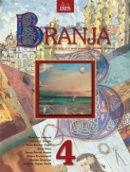 D. Ambrož et al.: BRANJA 4, berilo, prenova, založba DZS, količina: 1, EAN: 9789610209898Slovenščina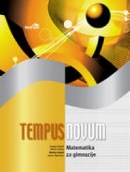 J. Šparovec et al.: TEMPUS NOVUM, učbenik, založba MODRIJAN, količina: 1, EAN: 9789612418007, 9789617070408Matematika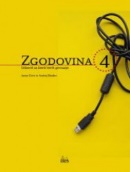 A. Gabrič, M. Režek: ZGODOVINA 4, učbenik, prenova, založba DZS, količina: 1, EAN: 9789610201793Zgodovina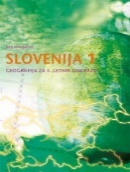 J. Senegačnik: SLOVENIJA 1, učbenik, založba MODRIJAN, količina: 1, EAN: 9789617070385Geografija